GIUSTIZIA   AMMINISTRATIVAUFFICIO STAMPA E COMUNICAZIONE ISTITUZIONALECOMUNICATO STAMPACDS, IL PRESIDENTE MARUOTTI OMAGGIA FALCONE E BORSELLINO Il Presidente del Consiglio di Stato Luigi Maruotti, nella sua prima uscita pubblica e in occasione della inaugurazione dell’anno giudiziario del Tar Palermo, ha voluto rendere omaggio alla memoria dei giudici Giovanni Falcone e Paolo Borsellino e degli uomini delle loro scorte, simboli dello Stato che ha saputo reagire agli attacchi della mafia. Il Presidente ha deposto una corona di fiori sul luogo della strage di Capaci e, nel rivolgersi ai presenti, ha evidenziato che anche la Giustizia amministrativa è consapevole dei propri doveri nella lotta all'infiltrazione criminale nei circuiti economici e nella Pubblica amministrazione.Ha ricordato il particolare impegno dei Giudici amministrativi nella tutela della legalità, con particolare riferimento alle materie delle interdittive antimafia, della prevenzione della corruzione e della tutela della concorrenza e della legalità nel settore degli appalti.Roma 23 febbraio 2023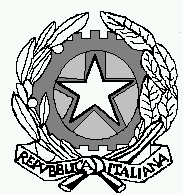 